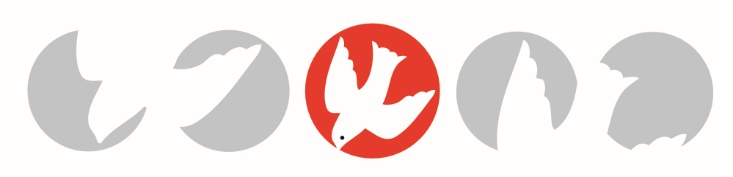 Biskupské gymnázium, církevní základní škola, mateřská škola a základní umělecká škola Hradec KrálovéMaturitní témata z dějepisuRok:	2022Třída:	oktáva A / oktáva B / čtvrtá G 1. Oblasti nejstarších civilizací, staroorientální despociePostup historikovy práce, pomocné vědy historické, starověký Egypt, starověké státy na území Mezopotámie /Sumer, Akkadská říše, Babylonská říše, Asyrská říše/, starověká Čína, Indie, Palestina /společnost, kultura, vzdělanost/2. Starověké ŘeckoPředřecké období – Kréta, Mykény, periodizace řeckých dějin – archaické, klasické, helénistické období, vývoj řecké společnosti, řecko-perské války, peloponéské války, říše Alexandra Makedonského, helénistické státy, kultura a vzdělanost Řecka, Hérodotos a jeho Dějiny3. Starověký ŘímOsídlení, periodizace dějin, boj o ovládnutí Apeninského poloostrova, boj o hegemonii nad Středomořím, krize republiky, vznik principátu, dominát, zánik západořímské říše, římská kultura a vzdělanost, G. J. Caesar a jeho Zápisky o válce galské4. Počátky feudalismu, vznik raně feudálních říší a státůStěhování národů, utváření francké, byzantské, arabské říše a jejich význam pro evropskou kulturu a vzdělanost, vznik raně feudálních států – Francie, Anglie, Německo, Polsko, Uhersko, středověká heraldika5. První státní útvary na našem území, počátky českého státuPříchod Slovanů a jejich společnost, Sámova říše, Velkomoravská říše, utváření českého státu, jeho krize a její překonání, románská kultura a vzdělanost v českých zemích, charakteristika Fredegarovy kroniky, Břetislavovy dekrety6. Vrcholný feudalismus v Evropě Základní znaky feudalismu, sociální struktura společnosti, význam křesťanství při budování státu, boj o investituru, křížové výpravy, středověká inkvizice, upevnění královské moci ve Francii, avignonské zajetí papežů, Anglie a Magna Charta Libertatum, rozdrobenost Svaté říše římské a Itálie, Kostnický koncil, gotická kultura7. Období vrcholného feudalismu v našich zemíchObdobí vlády posledních Přemyslovců, kolonizace a rozvoj měst, interregnum po vymření Přemyslovců, kultura a vzdělanost, obsah Zlaté buly sicilské, české město ve středověku8. Stoletá válka, reconquista a utváření Španělska, dějiny východní Evropy ve středověku Průběh stoleté války, povstání v jejím průběhu, Jana z Arku, utváření Španělska po reconquistě, spojení Aragonie a Kastilie, vývoj státních útvarů na území Ruska /Kyjevská Rus, Zlatá horda, Moskevské velkoknížectví, Rusko/, polsko-litevský stát9. Vrchol a počátky krize vrcholného feudalismu v našich zemíchVláda Lucemburků, vláda Karla IV. a jeho význam /státoprávní otázky, založení arcibiskupství, univerzity, jeho stavební činnost a přínos pro vrcholnou gotiku ve všech oblastech/, kronikáři Karla IV., počátky krize za vlády Václava IV., Husovi předchůdci10. Husitství jako krize společnosti, jeho průběh a důsledkyKrize feudalismu a krize církve, kritici církve – Hus a jeho předchůdci, průběh husitství, křížové výpravy do Čech, hospodářské a společenské změny po Lipanech, vláda Jiřího z Poděbrad, obnova českého státu, stížný list českých a moravských šlechticů do Kostnice11. Humanismus, renesance, zámořské objevy a jejich vliv na EvropuVliv humanismu na společenské změny, renesanční kultura a vzdělanost, rozdrobenost Itálie, zámořské objevy, jejich příčiny a důsledky, proces s Galileem Galileim12. Reformace a náboženské válkyReformace v Německu, ve Švýcarsku /příčiny, důsledky/, münsterská komuna, náboženské války ve Francii, nizozemská revoluce, Anglie za Tudorovců (Jindřich VIII. – náboženská reforma, Alžběta I.), anglická revoluce, Martin Luther a Filip Melanchton13. Naše země v období pozdního feudalismu, Jagellonci, Habsburkové na českém trůněPosílení stavů za vlády Jagellonců, nástup Habsburků, absolutistické a centralizační snahy, stavovská opozice v době šmalkaldské války a důsledky pro postavení měst, vznik České konfese, Rudolfův majestát, osobnost Rudolfa II.14. Třicetiletá válkaPříčiny českého stavovského povstání, jeho průběh, porážka českých stavů, průběh třicetileté války a její důsledky, Albrecht z Valdštejna, nástup baroka, František Antonín Špork a jeho Kuks, první nevolnická povstání, odražení Turků od Vídně15. Osvícenský absolutismus, Francie na přelomu  18. století, Rusko za Romanovců, vznik Pruského státuFrondy ve Francii, osobnost Ludvíka XIV. a jeho nástup na trůn, boj o španělské dědictví, upevňování absolutismu v Rusku s nástupem Romanovců, reformní snahy Petra I. Velikého, Kateřiny II. Veliké, vznik prusko-braniborského státu, reformy Fridricha II. Velikého, zánik polského státu16. Habsburská monarchie v 18. století, reformy Marie Terezie a Josefa II.Pragmatická sankce, války o habsburské dědictví, sedmiletá válka, reformy Marie Terezie a Josefa II., Patent o zrušení nevolnictví, Toleranční patent, první vlna národního obrození17. Vznik USA, Velká francouzská revoluce, Evropa po vídeňském kongresuBoj amerických osadníků za nezávislost, Velká francouzská revoluce – průběh, období vlády Napoleona I., napoleonské války, výsledky vídeňského kongresu18. Červencová revoluce ve Francii, revoluce 1848 v Itálii, Francii, NěmeckuPříčiny a důsledky červencové revoluce ve Francii, průběh revoluce v Itálii, únorová revoluce ve Francii a porevoluční změny, revoluce v německých zemích, průběh sjednocení Itálie a Německa, průmyslová revoluce v Evropě a v Čechách, její sociální důsledky19. Revoluce 1848 v habsburské monarchii, Bachův absolutismus, dualismusPrůběh revoluce v Čechách, Rakousku, Uhrách, Bachův absolutismus, italsko-rakouská válka, Říjnový diplom, válka prusko-rakouská, vznik Rakousko-Uherska, reakce v Čechách, osobnost Františka Palackého20. Svět a jeho změny ve druhé polovině 19. století, vznik imperiálních mocností, utváření koalic, válečné konflikty do 1. světové válkySvětové mocnosti a přechod k monopolnímu kapitalismu, koloniální systém, občanská válka v USA, boj černochů za rovnoprávnost, vojenské konflikty – burská válka, rusko-japonská válka, balkánské války a revoluce v Rusku 190521. 1. světová válka, průběh, politické a hospodářské změny po válcePříčiny a průběh války, mocenské změny po válce, vznik nástupnických států, revoluce v Rusku a vznik SSSR, Německo a krize 1923/24, nástup fašismu v Itálii, světová hospodářská krize 1929-1934, nástup fašismu v Německu, první vojenské konflikty v Číně, Etiopii, občanská válka ve Španělsku, politika ústupků Francie a Velké Británie, Tomáš G. Masaryk a jeho zásluhy o československý stát 22. Vznik ČSR, meziválečné dějiny od vzniku ČSR po Mnichovskou dohoduBoj Čechů za samostatný stát, úloha legionářů, utváření demokratického státu a boj o jeho charakter, Martinská deklarace, národnostní problémy ČSR, narůstání vlivu KSČ v době krize a ohrožení státu, mnichovský diktát, konec samostatnosti23. 2. světová válka, její průběh a poválečné uspořádání světaJednotlivé fáze války, vytvoření protihitlerovské koalice, válka mimo Evropu, protifašistický odboj v českých zemích i v zahraničí, teheránská konference, závěr války, jaltská konference a její výsledky pro poválečné uspořádání, vytváření bipolárního světa po postupimské konferenci24. Svět po roce 1945, období studené války, soupeření SSSR a USA Důsledky 2. světové války, německá otázka, zahájení období studené války, korejská válka, stalinská diktatura, jugoslávská roztržka, reakce USA na vývoj v SSSR - Trumanova doktrína, Marshallův plán, destalinizace - odhalení kultu osobnosti na XX. sjezdu KSSS, tajný Chruščovův referát, vznik NATO, Varšavské smlouvy25. Vývoj ve světe v 2. polovině 20. století - posilování vlivu SSSR ve světě, vývoj v USANeostalinismus, Brežněvova doktrína, „vývoz komunismu“ do světa, potlačení pokusů o demokratizaci v zemích východního bloku v roce 1956, karibská krize, berlínská krize, postoj USA ke komunismu, Helsinská mírová konference, počátky perestrojky s nástupem Gorbačova v SSSR, charakteristika vlády a reformy M. S. Gorbačova26. Poválečná obnova ČSR, únorový puč 1948, politické represe nového režimu, vývoj až do roku 1968Vytváření vlády Národní fronty, odsun Němců a repatriace, vítězství KSČ ve volbách, únorový převrat a nastolení komunistické diktatury, politické procesy, Milada Horáková, plánované hospodářství, mírné uvolnění napětí počátkem 60. let – projev v kultuře,27. Snahy reformovat komunismus v roce 1968, zmařené naděje srpnovou okupací, normalizační režim, vytváření disentu, Charta 77Kritika a obrodný proces zahájený IV. sjezdem československých spisovatelů, polednová politika KSČ, Dubčekovy snahy o reformu socialismu, okupace našeho státu v srpnu 1968 vojsky Varšavské smlouvy, nastolení normalizačního režimu v čele s G. Husákem, politické čistky, nastolení totalitního režimu, vytváření disentu a vznik Charty 77, rostoucí nespokojenost s režimem, Dva tisíce slov, charakteristika vlády G. Husáka28. Třetí svět po 2. světové válce, proces dekolonizace, poválečná ohniska konfliktůVznik státu Izrael, arabsko-izraelský konflikt, suezská krize, íránsko-irácká válka, válka v Perském zálivu, narůstání islámského fundamentalismu – světový terorismus, indočínské války – vietnamská válka, syndrom vietnamské války, sovětská intervence v Afghánistánu29. Hroucení režimů v zemích sovětského bloku, rozpad SSSR, naše země po listopadu 1989NDR a útěk obyvatel, pád „berlínské zdi“, Maďarsko, krvavý převrat v Rumunsku, rozpad SSSR, vznik Ruska a samostatných států z bývalých svazových republik, listopadové události a zhroucení režimu u nás, vznik Občanského fóra, prezidentské volby, první svobodné volby do parlamentu, krize federace, rozdělení Československa, vytváření politického systému u nás, privatizace, vstup ČR do NATO, vstup ČR do Evropské unie, hospodářské a sociální změny v polistopadových letechHradec Králové 31. 8. 2021	Mgr. Jiří Vojáček 	ředitel